.#20 count intro start on first word,One Repetitive Restart Each Time You Face The FrontHeel Strut Fwd RL, Side Together Fwd, Heel Strut Fwd LR, Side Together FwdStep Pivot 1/4 Step Across,  Side Rock Stomp, Toe Side Together Side, Behind Side Across1/4 Rock Fwd Recover Step Back,    Back Together Across, Side Toe Strut,   Side Toe Strut,    Centre Toe Strut, Stomp UpRock Fwd Recover Step Back,  Rock Back Recover Step Fwd, Step Fwd Pivot 1/2 Step Fwd,  Step Fwd Pivot 1/2 Step FwdEvery 2nd wall we have a restart after count 28     (always facing front)I know most people remember this song from the movie Shrek.Not me!  I was a real Neil Diamond fan back in my ‘hay day’ and this was one of my favourite songs back then.Love it still….. and I’m still a believer….Hope you are too.See you on the floor sometime....  JanContact - Email: janwyllie@iinet.net.au - Web Site: http://www.members.iinet.net.au/~janwyllie/#20 count intro start on first word,Now I'm A Believer!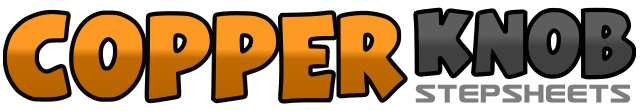 .......Count:32Wall:2Level:Easy Intermediate.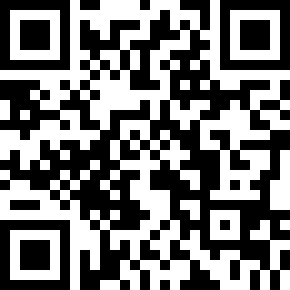 Choreographer:Jan Wyllie (AUS) - January 2015Jan Wyllie (AUS) - January 2015Jan Wyllie (AUS) - January 2015Jan Wyllie (AUS) - January 2015Jan Wyllie (AUS) - January 2015.Music:I'm a Believer - Neil DiamondI'm a Believer - Neil DiamondI'm a Believer - Neil DiamondI'm a Believer - Neil DiamondI'm a Believer - Neil Diamond........1&2&3&4Heel strut fwd RL,  Step R to right, Step L beside R, Step fwd on R5&6&7&8Heel strut fwd LR, Step L to left, Step R beside L, Step fwd on L9&10Step fwd on R, Pivot 1/4 left, Step R across L11&12Rock/step L to left, Recover on R, Stomp L beside R13&14Touch R toe to right, Touch R beside L, Touch R toe to right side15&16Step R behind L, Step L to left, Step R across L17&18Making 1/4 left rock/step fwd on L, Recover back on R, Step back on L19&20Step back on R, Step L beside R, Step R across L21&22&Step L toe to left, Drop L foot, Step R toe to right, Drop R foot23&24Step L toe to centre, Drop L foot, Stomp R beside L (keeping wt on L)25&26Rock/step fwd on R, Recover back on L, Step back on R27&28Rock/step back on L, Recover fwd on R, Step fwd on L   *Restart front wall29&30Step fwd on R, Pivot 1/2 left, Step fwd on R31&32Step fwd on L, Pivot 1/2 right, Step fwd on L